Беседа по картинке «Лето. Признаки лета»Цель: закрепить с детьми знание признаков лета.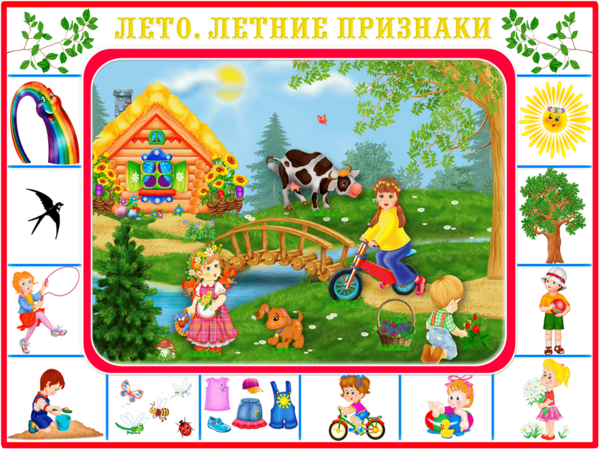 